Postal address: 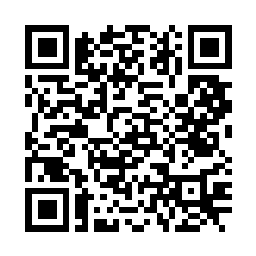 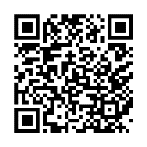 Christ the King House Trenchard Avenue, Thornaby.TS17 0EGT: 01642 750467Email: thornaby@rcdmidd.org.uk3rd Sunday of Easter                                                                                                             April 23rd, 2023                                                                      SUNDAY MASS TIMES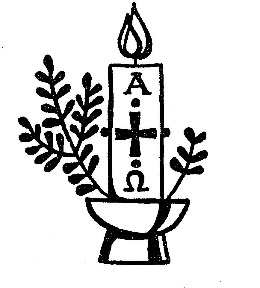 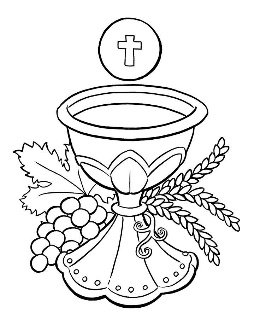 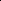 Saturday		6.00pm St. Patrick’s churchSunday		9.30am Christ the King churchSunday		11.00am St. Patrick’s church                                                                                       WEEKDAY LITURGY TIMES                                                Tuesday		11.00am Christ the King (Funeral Service)		                               	  	Wednesday 	10.00am  St. Patrick’s		                                  	Thursday:  	10.00am  Christ the King                                   	Friday:		10.00am  St. Patrick’s			MASS INTENTIONS RECEIVED: Special Intention, Douglas Lewis R.I.P., Ruclep Gill (ill), Elaine WillcockANNIVERSARIES:  April 23rd – 29th:Alan Trigg,  Amelia Russell (nee Henry),  Catherine M. Blott,  Elsie Crossen,  Marie Cosgrove, Thomas Darragh,               George Holt, James Marshall,  Cecilia Hobson,  Isabella Lester,  Catherine Dick,  Maureen Jones,  Bill Allinson,         Patrick Oliver,  Mary Haycock, Emma Donegan,  Mary Ann Mulqueen,  Terrence Pearson.PLEASE REMEMBER in your prayers all our sick and housebound brothers and sisters.The word this weekActs 2:14, 22–23 		It was impossible for Jesus to be held by death.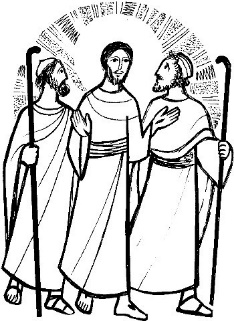 Psalm 16 		‘Show us, Lord, the path of life.’ 1 Peter 1:17–21 		We were saved by the precious blood of Christ.Luke 24:13–35 		They recognized him in the breaking of the bread.Luke tells us one of the most beautiful stories of Jesus’ appearances after his resurrection in his account of the disciples on the road to Emmaus. Though they do not recognize him until he breaks bread with them, they realize at once that their hearts had been burning within them as he broke open the scriptures for them on their journey. May the scripture we hear today set our own hearts aflame as we take in the wonder and triumph of the Easter event..AT MASS TODAY WE PRAY Eucharistic Prayer 3 and Preface 2 for Easter.Joining our voices with those who have gone before us, those who recognized Jesus in the breaking of the bread, let us lift up our hearts in this prayer of praise and thanksgiving.SACRAMENT OF CONFIRMATION will be celebrated on Thursday, May 11th, at 7.00pm at St. Therese church, Ingleby Barwick.  PLEASE REMEMBER IN YOUR PRAYERS Mrs. Joyce Mary Lyth, aged 82, from Thornaby, who died recently.  Her Funeral Service will take place at Christ the King church this Tuesday, April 25th, at 11.00am.  May she rest in peace.CELEBRATING CORONATION OF KING CHARLES on Monday, May 8th, in Christ the King parish hall                    1.00pm – 4.00pm.  Bring your own drinks.  Tea, Coffee, Cakes, Scones, Strawberries and cream all provided.  Raffle and Bingo as well.  Surprise entertainment !!.  Tickets available £6.00.  Proceeds to Thornaby Food Bank.WATCH AND CELEBRATE THE KING’S CORONATION IN ST PATRICK’S HALL from 10:30am on Saturday, 6th May.  Tickets £1, including refreshments, available from Kath Hall or Carol Woodgate. Anyone wishing to be involved, please meet in the hall after Mass on SundayTHE RESURRECTION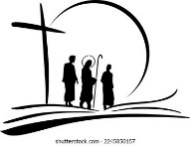 “When Jesus was resurrected, those who saw him did not recognize him immediately. When Mary Magdalene first encountered him at the empty tomb, she thought he was the gardener.  At first, the disciples on the road to Emmaus thought that he was just a stranger who caught up with them on the road.Why did Jesus appear to his friends and disciples in some unfamiliar form after his resurrection?  Why didn’t he simply appear to his beloved people in the same human form he had before he died?But there were people who had to recognize the resurrected Jesus by something other than the familiar human form he had before his death. Mary Magdalene knows that it is him only when he says her name. The disciples recognize him only in the breaking of the bread. To all these people, Jesus is miraculously both greatly different from before and yet the same person. And so the truth of Jesus’ death and resurrection are given a powerful witness. It is clear that he died. It is evident that the cross was no illusion.And that is why the love that led Christ to the cross and death also lies behind his mode of resurrection. In this, too, he is the Truth, the Life, and the Way.”3rd SUNDAY OF EASTER(A)April 23rd, 2023	First reading				Acts 2:14,22-33 On the day of Pentecost Peter stood up with the Eleven and addressed the crowd in a loud voice: ‘Men of Israel, listen to what I am going to say: Jesus the Nazarene was a man commended to you by God by the miracles and portents and signs that God worked through him when he was among you, as you all know. This man, who was put into your power by the deliberate intention and foreknowledge of God, you took and had crucified by men outside the Law. You killed him, but God raised him to life, freeing him from the pangs of Hades; for it was impossible for him to be held in its power since, as David says of him:I saw the Lord before me always, for with him at my right hand nothing can shake me.So my heart was glad and my tongue cried out with joy; my body, too, will rest in the hopethat you will not abandon my soul to Hades nor allow your holy one to experience corruption.You have made known the way of life to me, you will fill me with gladness through your presence.‘Brothers, no one can deny that the patriarch David himself is dead and buried: his tomb is still with us. But since he was a prophet, and knew that God had sworn him an oath to make one of his descendants succeed him on the throne, what he foresaw and spoke about was the resurrection of the Christ: he is the one who was not abandoned to Hades, and whose body did not experience corruption. God raised this man Jesus to life, and all of us are witnesses to that. Now raised to the heights by God’s right hand, he has received from the Father the Holy Spirit, who was promised, and what you see and hear is the outpouring of that Spirit.’	Second reading   					1 Peter 1:17-21 If you are acknowledging as your Father one who has no favourites and judges everyone according to what he has done, you must be scrupulously careful as long as you are living away from your home. Remember, the ransom that was paid to free you from the useless way of life your ancestors handed down was not paid in anything corruptible, neither in silver nor gold, but in the precious blood of a lamb without spot or stain, namely Christ; who, though known since before the world was made, has been revealed only in our time, the end of the ages, for your sake. Through him you now have faith in God, who raised him from the dead and gave him glory for that very reason – so that you would have faith and hope in God.	Gospel AcclamationAlleluia, alleluia!Lord Jesus, explain the Scriptures to us.Make our hearts burn within us as you talk to us.Alleluia!	Gospel Reading					Luke 24:13-35 Two of the disciples of Jesus were on their way to a village called Emmaus, seven miles from Jerusalem, and they were talking together about all that had happened. Now as they talked this over, Jesus himself came up and walked by their side; but something prevented them from recognising him. He said to them, ‘What matters are you discussing as you walk along?’ They stopped short, their faces downcast.  Then one of them, called Cleopas, answered him, ‘You must be the only person staying in Jerusalem who does not know the things that have been happening there these last few days.’ ‘What things?’ he asked. ‘All about Jesus of Nazareth’ they answered ‘who proved he was a great prophet by the things he said and did in the sight of God and of the whole people; and how our chief priests and our leaders handed him over to be sentenced to death, and had him crucified. Our own hope had been that he would be the one to set Israel free. And this is not all: two whole days have gone by since it all happened; and some women from our group have astounded us: they went to the tomb in the early morning, and when they did not find the body, they came back to tell us they had seen a vision of angels who declared he was alive. Some of our friends went to the tomb and found everything exactly as the women had reported, but of him they saw nothing.’  Then he said to them, ‘You foolish men! So slow to believe the full message of the prophets! Was it not ordained that the Christ should suffer and so enter into his glory?’ Then, starting with Moses and going through all the prophets, he explained to them the passages throughout the scriptures that were about himself.  When they drew near to the village to which they were going, he made as if to go on; but they pressed him to stay with them. ‘It is nearly evening’ they said ‘and the day is almost over.’ So he went in to stay with them. Now while he was with them at table, he took the bread and said the blessing; then he broke it and handed it to them. And their eyes were opened and they recognised him; but he had vanished from their sight. Then they said to each other, ‘Did not our hearts burn within us as he talked to us on the road and explained the scriptures to us?’  They set out that instant and returned to Jerusalem. There they found the Eleven assembled together with their companions, who said to them, ‘Yes, it is true. The Lord has risen and has appeared to Simon.’ Then they told their story of what had happened on the road and how they had recognised him at the breaking of bread.